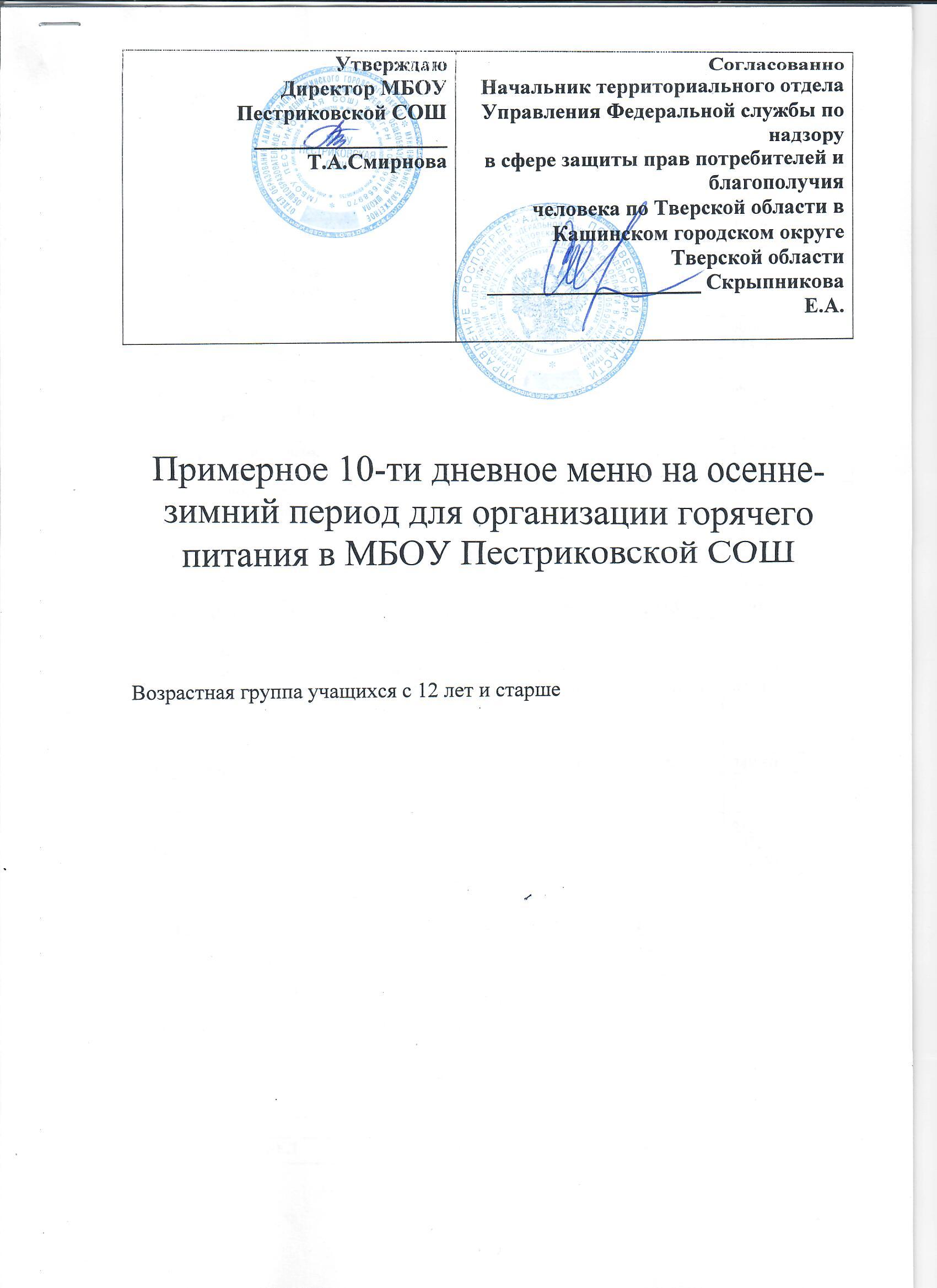 Примерное 10-ти дневное меню на осенне-зимний период для организации горячего питания в МБОУ Пестриковской СОШ Возрастная группа учащихся с 12 лет и старшеДень первый:День второй:   День третий:	День четвертый:  День пятый:День шестой:День седьмой:День восьмой:День девятый:День десятый:УтверждаюДиректор МБОУ Пестриковской СОШ __________________ Т.А.СмирноваСогласованноНачальник территориального отделаУправления Федеральной службы по надзору  в сфере защиты прав потребителей и благополучия человека по Тверской области в Кашинском городском округе Тверской области  ____________________ Скрыпникова Е.А.Сезон: осенне-зимнийВозрастная категория: от 12  и старше№ тех.картыкулинарного изделияПрием пищи, наименование блюдаМасса порции, г.Химический составХимический составХимический составЭнергетическая ценность (ккал)№ тех.картыкулинарного изделияПрием пищи, наименование блюдаМасса порции, г.Белки (гр)Жиры (гр)Углеводы (гр)Энергетическая ценность (ккал)ЗАВТРАК19,8121,9893,94603,2015Макароны отварные  со сливочным маслом2007,366,0235,26224,60246Гуляш (из отварного мяса птицы в томатном соусе)506,68 7,040,4382,00б/нХлеб ржаной402,000,4017,0081,60376Чай с сахаром2000,070,0215,0060,0016Хлеб пш. с маслом453,708,5026,25155,00ОБЕД23,3917,05128,99694,85б/нОвощи порционные (огурец свежий)500,400,051,907,0027Суп гороховый с мясом птицы2505,495,2816,33134,7540Картофельное пюре на молоке со сл. маслом2004,086,4027,26183,0029Рыбная котлета(яйцо)807,804,3528,30114,00б/нХлеб ржаной402,000,4017,0081,60б/нХлеб пш.403,550,5523,20114,50376Чай с сахаром2000,070,0215,0060,00ЗАВТРАК И ОБЕД43,2039,03222,931298,05№ тех.картыкулинарного изделияПрием пищи, наименование блюдаМасса порцииХимический составХимический составХимический составЭнергетическая ценность (ккал)№ тех.картыкулинарного изделияПрием пищи, наименование блюдаМасса порцииБелки (гр)Жиры (гр)Углеводы (гр)Энергетическая ценность (ккал)ЗАВТРАК16,2723,79117,24749,5022Овощное рагу (сл.масло) с мясом птицы1802,7513,2017,33199,20б/нХлеб ржаной402,000,4017,0081,602Какао с молоком2003,523,7225,49145,2017Хлеб пш. с сыром505,005,4715,42131,50б/нБанан2003,001,0042,00192,00ОБЕД31,9219,09155,51949,85б/нОвощи порционные (помидор свежий)500,960,055,2524,5013Суп картофельный  с мясом птицы2502,342,8316,64101,2534Греча отварная со сл. маслом 2009,947,4847,78307,2628Тефтели куриные7013,067,7630,64260,74376Чай с сахаром2000,070,0215,0060,00б/нХлеб ржаной402,000,4017,0081,60б/нХлеб пш.403,550,5523,20114,50ЗАВТРАК И ОБЕД48,1942,88272,751699,35№ тех.картыкулинарного изделияПрием пищи, наименование блюдаМасса порцииХимический составХимический составХимический составЭнергетическая ценность (ккал)№ тех.картыкулинарного изделияПрием пищи, наименование блюдаМасса порцииБелки (гр)Жиры (гр)Углеводы (гр)Энергетическая ценность (ккал)ЗАВТРАК34,6318,3787,60617,6042Картофель тушеный со сл.малом с мясом птицы20027,537,4721,95265,00б/нХлеб ржаной402,000,4017,0081,604Напиток кофейный с молоком2001,402,0022,40116,0016Хлеб пш. с маслом453,708,5026,25155,00ОБЕД38,6327,12113,13866,95б/нОвощи порционные (огурец свежий)500,400,051,907,0070Свекольник с мясом птицы и сметаной250/104,226,5013,77145,0018Рис отварной со сл. маслом2007,366,0235,26224,6019Кура отварная 10021,1013,60-206,25б/нСок фруктовый промышленного производства2000,000,0022,0088,00б/нХлеб ржаной402,000,4017,0081,60б/нХлеб пш.403,550,5523,20114,50ЗАВТРАК И ОБЕД73,2645,49200,731484,55№ тех.картыкулинарного изделияПрием пищи, наименование блюдаМасса порцииХимический составХимический составХимический составЭнергетическая ценность (ккал)№ тех.картыкулинарного изделияПрием пищи, наименование блюдаМасса порцииБелки (гр)Жиры (гр)Углеводы (гр)Энергетическая ценность (ккал)ЗАВТРАК12,7715,5590,97559,353Оладьи со сгущенкой130/206,909,2640,95273,80376Чай с сахаром2000,070,0215,0060,0017Хлеб пш. с сыром505,005,4715,42131,50б/нЯблоко2000,800,8019,6094,00ОБЕД22,3718,97104,63671,95б/нПорционный овощи (помидор свежий)500,960,055,2524,5032Щи из свежей капусты с картофелем на бульоне  мяса птицы2501,754,898,4984,7515Макароны отварные со сл. маслом2007,366,0235,26224,60246Гуляш (из отварного мяса птицы в томатном соусе)506,68 7,040,4382,00б/нХлеб ржаной402,00,417,0081,60б/нХлеб пш.403,550,5523,2114,5376Чай с сахаром2000,070,0215,060,00ЗАВТРАК И ОБЕД35,1434,52257,971231,25№ тех.картыкулинарного изделияПрием пищи, наименование блюдаМасса порцииХимический составХимический составХимический составЭнергетическая ценность (ккал)№ тех.картыкулинарного изделияПрием пищи, наименование блюдаМасса порцииБелки (гр)Жиры (гр)Углеводы (гр)Энергетическая ценность (ккал)ЗАВТРАК40,2633,7116,52895,3134Греча отварная со сл. маслом 2009,947,4847,78307,2619Кура отварная 10021,1013,60-206,25б/нХлеб ржаной402,00,417,081,62Какао с молоком2003,523,7225,49145,216Хлеб пш. с маслом453,78,526,25155,00ОБЕД21,0317,5097,6635,18б/нОвощи порционные (огурец свежий)500,40,051,97,030Суп картофельный с макаронными изделиями с мясом птицы2502,692,8417,14104,7527Ленивые голубцы со сл. маслом  с мясом птицы20012,3213,6423,36267,33б/нХлеб ржаной402,00,417,081,6б/нХлеб пш.403,550,5523,2114,5376Чай с сахаром2000,070,0215,060,00ЗАВТРАК И ОБЕД61,2951,2214,121530,49№ тех.картыкулинарного изделияПрием пищи, наименование блюдаМасса порцииХимический составХимический составХимический составЭнергетическая ценность (ккал)№ тех.картыкулинарного изделияПрием пищи, наименование блюдаМасса порцииБелки (гр)Жиры (гр)Углеводы (гр)Энергетическая ценность (ккал)ЗАВТРАК18,615,0884,62554,1040Картофельное пюре на молоке со сл. маслом2004,086,427,26183,0052 Рыба припущенная 806,120,812,5442,00б/нХлеб ржаной402,00,417,081,64Напиток кофейный с молоком2001,42,0022,4116,0017Хлеб пш. с сыром505,005,4715,42131,5ОБЕД28,1221,17240,52818,70б/нПорционный овощи (помидор свежий)500,960,055,2524,521Борщ с  мясом  птицы  и со сметаной2501,814,91125,25102,518Рис отварной со сл. маслом2007,366,0235,26224,641Котлета куриная (яйцо)8012,449,2412,56183,00б/нХлеб ржаной402,00,417,081,6б/нХлеб пш.403,550,5523,2114,5б/нСок фруктовый промышленного производства2000,000,0022,0088,00ЗАВТРАК И ОБЕД46,7236,25325,141372,80№ тех.картыкулинарного изделияПрием пищи, наименование блюдаМасса порцииХимический составХимический составХимический составЭнергетическая ценность (ккал)№ тех.картыкулинарного изделияПрием пищи, наименование блюдаМасса порцииБелки (гр)Жиры (гр)Углеводы (гр)Энергетическая ценность (ккал)ЗАВТРАК34,3127,7291,55588,6024Творожная запеканка со сметаной150/2027,8418,0032,4279,6376Чай с сахаром2000,070,0215,060,0016Хлеб пш. с маслом453,78,526,25155,00б/нЙогурт без содержания растительных жиров1002,71,217,994,00ОБЕД42,028,54126,32899,92б/нОвощи порционные (огурец свежий)500,40,051,97,026Суп картофельный с рыбными консервами2508,618,4014,34167,2534Греча отварная со сл. маслом 2009,947,4847,78307,2633Печень по-строгановски8017,4311,647,1162,31б/нХлеб ржаной402,00,417,081,6б/нХлеб пш.403,550,5523,2114,5376Чай с сахаром2000,070,0215,060,00ЗАВТРАК И ОБЕД76,3156,26217,871488,52№ тех.картыкулинарного изделияПрием пищи, наименование блюдаМасса порцииХимический составХимический составХимический составЭнергетическая ценность (ккал)№ тех.картыкулинарного изделияПрием пищи, наименование блюдаМасса порцииБелки (гр)Жиры (гр)Углеводы (гр)Энергетическая ценность (ккал)ЗАВТРАК30,3224,85105,73765,9018Рис отварной со сл. маслом2007,366,0235,26224,641Котлета куриная (яйцо)8012,449,2412,56183,00б/нХлеб ржаной402,00,417,081,62Какао с молоком2003,523,7225,49145,217Хлеб пш. с сыром505,005,4715,42131,5ОБЕД36,1113,6099,33667,35б/нПорционный овощи (помидор свежий)500,960,055,2524,525Рассольник  на бульоне  мяса птицы2502,005,1116,93121,7542Картофель тушеный со сл.малом с мясом птицы20027,537,4721,95265,00б/нХлеб ржаной402,00,417,081,6б/нХлеб пш.403,550,5523,2114,5376Чай с сахаром2000,070,0215,060,00ЗАВТРАК И ОБЕД66,4338,45205,061433,25№ тех.картыкулинарного изделияПрием пищи, наименование блюдаМасса порцииХимический составХимический составХимический составЭнергетическая ценность (ккал)№ тех.картыкулинарного изделияПрием пищи, наименование блюдаМасса порцииБелки (гр)Жиры (гр)Углеводы (гр)Энергетическая ценность (ккал)ЗАВТРАК21,3733,0668,30620,5367Омлет натуральный15014,2722,162,65267,93б/нХлеб ржаной402,00,417,081,64Напиток кофейный с молоком2001,42,0022,4116,0016Хлеб пш. с маслом453,78,526,25155,00ОБЕД21,7710,66118,54658,95б/нОвощи порционные (огурец свежий)500,40,051,97,013Суп картофельный  с мясом птицы2502,342,8316,64101,2515Макароны отварные  со сливочным маслом2007,366,0235,26224,652 Рыба припущенная 806,120,812,5442,00б/нХлеб ржаной402,00,417,081,6б/нХлеб пш.403,550,5523,2114,5б/нСок фруктовый промышленного производства2000,000,0022,0088,00ЗАВТРАК И ОБЕД43,1443,72186,841279,48№ тех.картыкулинарного изделияПрием пищи, наименование блюдаМасса порцииХимический составХимический составХимический составЭнергетическая ценность (ккал)№ тех.картыкулинарного изделияПрием пищи, наименование блюдаМасса порцииБелки (гр)Жиры (гр)Углеводы (гр)Энергетическая ценность (ккал)ЗАВТРАК34,4425,01102,30742,6734Греча отварная со сл. маслом 2009,947,4847,78307,2633Печень по-строгановски8017,4311,647,1162,31б/нХлеб ржаной402,00,417,081,6376Чай с сахаром2000,070,0215,060,0017Хлеб пш. с сыром505,005,4715,42131,5ОБЕД37,1121,86109,99664,95б/нПорционный овощи (помидор свежий)500,960,055,2524,530Суп картофельный с макаронными изделиями с мясом птицы2502,692,8417,14104,7524Творожная запеканка со сметаной150/2027,8418,0032,4279,6б/нХлеб ржаной402,00,417,081,6б/нХлеб пш.403,550,5523,2114,5376Чай с сахаром2000,070,0215,060,00ЗАВТРАК И ОБЕД71,5546,87212,291407,62